MATCHSCHEMA BLIXTCUPEN 2013 15 DECTid	Grupp	A-hall			B-hall08.00	1	Bergdalen Vit-Kronäng Svart		Sparsörs AIK Svart-Mariedal Blå/vit08.15	2	Borås AIK-Kronäng Vit		Bergdalen Röd-Sparsörs AIK Vit08.30	1	Sparsörs AIK Svart- Bergdalen Vit		Mariedal Blå/vit- Kronäng Svart08.45	2	Bergdalen Röd –Borås AIK		Sparsörs AIK Vit - Kronäng Vit09.00	1	Bergdalen Vit -Mariedal Blå/vit		Kronäng Svart- Sparsörs AIK Svart09.15	2	Borås AIK - Sparsörs AIK Vit		Kronäng Vit - Bergdalen Röd09.30	Prisutdelning för Grupp 1 och 2Tid	Grupp	A-hall			B-hall10.00	3	Kinna IF-Fristad GoIF Grön		Mariedals IK Blå-Sjömarkens IF Grön10.15	4	Sjömarkens IF Vit-Mariedals IK Vit		Byttorps IF Vit-Sparsörs AIK 0610.30	3	Mariedals IK Blå- Kinna IF		Sjömarkens IF Grön- Fristad GoIF Grön10.45	4	Byttorps IF Vit-Sjömarkens IF Vit		Sparsörs AIK 06-Mariedals IK Vit11.00	3	Kinna IF – Sjömarkens IF Grön		Fristads GoIF Grön-Mariedals IK Blå11.15	4	Sjömarkens IF Vit-Sparsörs AIK 06		Mariedals IK Vit –Byttorps IF Vit11.30	Pristutdelning för grupp 3 och 4Tid	Grupp	A-hall			B-hall12.00	5	Svenljunga IK Röd-Byttorps IF Grön		Rydboholms SK Blå-Norrby IF12.15	6	Byttorps IF Grön/Vit-Svenljunga IK Blå		Fristads GoIF Vit-Rydboholms SK Vit12.30	5	Rydboholms SK Blå-Svenljunga IK Röd		Norrby IF-Byttorps IF Grön12.45	6	Fristads GoIF Vit-Byttorps IF Grön/Vit		Rydboholms SK Vit-Svenljunga IK Blå13.00	5	Svenljunga IK Röd-Norrby IF		Byttorps IF Grön-Rydboholms SK Blå13.15	6	Byttorps IF Grön/Vit-Rydboholms SK Vit		Svenljunga IK Blå-Fristads GoIF Vit13.30	Prisutdelning för grupp 5 och 6Vi spelar i Boråshallens A- och B-hall. Alla lagen är garanterade minst en match i A-hallen. På grund av lottning i 4-lagsgrupper kan det aldrig bli riktigt rättvist så att alla lagen får spela lika många matcher i A-hallen. Hoppas ni har förstående för detta.I grupp 4 har vi försökt lägga in de lag som meddelat att de har ”många yngre” spelare så vi hoppas ni tar hänsyn till det när ni lottar in era lag i grupperna. Så blir det mest rättvisa och jämna matcher.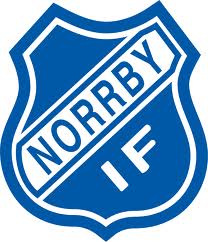 